Publicado en Ciudad de México el 13/02/2019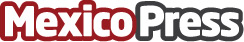 Exa Live festeja el amor con Bye, Bye CupidoExa Live presenta el Challenge Bye, Bye Cupido, el cual estará vigente hasta el próximo 16 de febrero. Un bar al norte de la ciudad dedicado a la música pop rockDatos de contacto:Alejandra Armenta BecerrilNota de prensa publicada en: https://www.mexicopress.com.mx/exa-live-festeja-el-amor-con-bye-bye-cupido Categorías: Gastronomía Sociedad Entretenimiento Restauración Ciudad de México http://www.mexicopress.com.mx